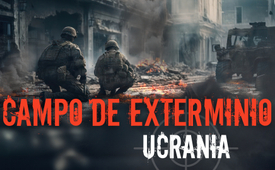 Campo de exterminio Ucrania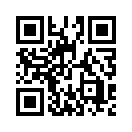 Un grito de angustia desde Ucrania: los hombres son arrancados de sus coches, brutalmente obligados a ir al frente, maltratados en los centros de reclutamiento. Decenas de miles intentan huir. Cada día se sacan de un río fronterizo los cadáveres de hombres ahogados. Mientras tanto, el presidente Selensky se queja de la falta de moral y de la escasez de hombres en el frente. Una nueva ley para endurecer la movilización (18/5/24) pretende ahora «remediar la situación». Lo que Estados Unidos apoya «benévolamente» con nuevos paquetes de armas es en realidad un gigantesco crimen - o, como dice macabramente pero sin ambigüedades el ministro de Asuntos Exteriores ucraniano: «Ellos ponen las armas, nosotros ponemos a la gente»."El Presidente ucraniano, Volodymyr Zelenskyi, ha admitido problemas en el ejército. Faltan hombres y hay que mejorar la moral, dijo Selenskyj. Una nueva ley de movilización pretende remediar esta situación". Así sonó en el telediario SRF1 de las 8:00 del 18 de mayo.
Esta nueva ley más estricta sobre la movilización nacional entró en vigor el mismo 18 de mayo. Sin embargo, la SRF omite por completo mencionar lo despiadadas que son las medidas y sanciones en caso de negativa y las nuevas posibilidades que la ley abre a los militares. Por tanto, la SFR es cómplice de los crímenes cometidos por el gobierno ucraniano contra su propio pueblo. Enfréntese a un grito de socorro de Ucrania, que también llegó a Kla.TV el 18 de mayo de 2024. 

[CÓMO UCRANIA SE ESTÁ CONVIRTIENDO EN UN CAMPO DE EXTERMINIO PARA SU PROPIO PUEBLO]

La guerra en Ucrania ha parecido muy extraña durante mucho tiempo. Todo transcurre como un escenario de la distopía de Orwell. [Narración en el futuro, sobre el terrorífico orden social]. La guerra se ha convertido en un pretexto para privar por completo a la población de sus derechos y libertades civiles. Parece un gran experimento cruel con la gente. Ya hemos vivido el mismo experimento durante el período Corona, Pero lo que está ocurriendo ahora con los derechos humanos en Ucrania supera con creces los crímenes contra la humanidad del pasado.
Es aterrador darse cuenta de que el mismo escenario podría estar a punto de producirse en todo el mundo y podría sumirnos a todos en una guerra mundial. Ahora veamos hasta dónde se ha hundido este país, antaño próspero y libre. Los hombres en edad de alistarse ya no pueden salir del país. Decenas de miles de hombres intentan huir ilegalmente del país por montañas y ríos. Casi todos los días se sacan cadáveres de personas ahogadas del río fronterizo con Rumanía. La escala de esta huída es enorme. 
  
VÌDEO: Ein tapferer ukrainischer Mann bezwingt den Grenzfluss Theiss: https://topwar.ru/240339-ukrainskomu-uklonistu-hvatilo-sil-pereplyt-reku-tisa-i-za-dve-minuty-okazatsja-v-rumynii.html?ysclid=lwicgwomjw412880012
  
El resto de los hombres del país que estaban obligados a movilizarse, es decir, los que tenían entre 18 y 60 años, fueron recogidos en las calles de la ciudad, golpeados y obligados a ir al frente. No se puede calcular el alcance de estas atrocidades, que están teniendo lugar en todas las partes de Ucrania. Hay controles en las calles en los que un hombre puede ser llevado a la fuerza desde su coche directamente a la línea del frente, aunque su mujer y sus hijos permanezcan en el coche. Los comisarios militares también han anunciado que la nueva ley de movilización les dará derecho a realizar visitas domiciliarias con posibilidad de allanamiento. No sólo se recluta a la fuerza a hombres corrientes, sino también a parlamentarios y jóvenes de apenas 18 años.
Cada vez hay más casos de hombres que mueren en los centros de reclutamiento tras recibir fuertes palizas. Ni el presidente ni el gobierno reaccionan ante la anarquía de la policía y el personal de los centros de reclutamiento. No sólo se violan la Constitución y los valores europeos, sino también las normas y la moral humanas básicas. La gente ni siquiera encuentra protección en los tribunales. Las siguientes imágenes no son aptas para cardíacos.

VÌDEO: Ein Einblick in die ARBEIT DER territorialen Erfassungszentren IN IHRER GANZEN Wucht: https://www.youtube.com/watch?v=yqsA5LDTgmM

El gobierno ucraniano ha dejado de ser un servidor del pueblo para convertirse en un gobierno que se deshace de su pueblo a costa de sus socios europeos y de Estados Unidos.
Las misiones permanentes de la Unión Europea, como la OSCE, UNICEF y otras, fingen no darse cuenta de estas violaciones de los derechos humanos y, por tanto, son cómplices del exterminio masivo de ciudadanos ucranianos. Como incluso los generales militares tanto del mundo como de la propia Ucrania se dan cuenta de que es imposible derrotar militarmente a Rusia, esta guerra en curso tiene definitivamente otros objetivos - la destrucción física de las personas y la destrucción de los derechos humanos. Es un hecho que todo debe ser un cálculo. Al fin y al cabo, cuando hace meses Ucrania volvió a pedir ayuda a Estados Unidos y a sus socios europeos en forma de envío de armas para poder hacer frente a los rusos, no pasó nada durante mucho tiempo. Sólo cuando la Verjovna Rada [Consejo Supremo, órgano legislativo] ucraniana aprobó el 18/05/24 una nueva ley para endurecer la movilización, el Congreso estadounidense votó a favor de entregar un nuevo paquete de armas. El Ministro Kuleba [Ministro de Asuntos Exteriores ucraniano] lo dijo sin ambages: "Ellos ponen las armas, nosotros ponemos a la gente".
Está claro que no quieren una victoria rápida contra los rusos, sino mantener esta guerra el mayor tiempo posible. Estamos siendo desplumados como país, las armas sólo están disponibles contra las personas que son enviadas al frente y el dinero sólo contra partes de la economía y contra la tierra y las materias primas. Pero no es el propio gobierno quien maltrata a la gente, son siempre los ciudadanos los que siguen sus órdenes con obediencia cadavérica y humillan a sus conciudadanos. Los "captadores de personas" para el frente, que llevan a cabo el reclutamiento forzoso, son también ucranianos que pueden evitar así el frente y están muy motivados por el pago en dólares. Así que el gobierno está destruyendo a su propio pueblo con sus propias manos, enfrentando a unos contra otros y alimentando el odio a través de los medios de comunicación comprados. Cuando termina la guerra y comienzan los tribunales por crímenes de guerra, a menudo se sientan en el banquillo de los acusados las personas equivocadas. Hasta ahora, los verdaderos delincuentes han sabido mantenerse en un segundo plano. Gente, ¡no seáis tan estúpidos de humillar y restringir a vuestra propia gente! Los verdaderos cerebros sólo quieren que la gente se rompa la cabeza unos a otros con rabia ciega para poder actuar sin ser molestados. Pero el viento está cambiando cada vez más en todo el mundo. El pueblo está en marcha, y muy pronto los verdaderos criminales de todos los países estarán en el banquillo de los acusados, y el juicio sostiene al pueblo.de bb./thb./abu.Fuentes:Un valiente objetor de conciencia conquista el río
Tisza a la fuga:
https://topwar.ru/240339-ukrainskomu-uklonistu-hvatilo-sil-pereplyt-reku-tisa-i-za-dve-minuty-okazatsja-v-rumynii.html?ysclid=lwicgwomjw412880012

Centros territoriales de registro en acción:
https://www.youtube.com/watch?v=yqsA5LDTgmM

Armas a cambio de ley de movilización:
https://ctrana.one/news/464667-v-ukraine-otsrochku-ot-mobilizatsii-poluchili-bukmekerskie-firmy-i-dostavka-glovo.html

Ocupación de ciudades ucranianas por destacamentos de movilización:
https://readovka67.ru/news/191434?ysclid=lwfhwlxson830049589Esto también podría interesarle:#ucrania - www.kla.tv/ucrania

#Belicismo - www.kla.tv/Belicismo

#crimenes - crímenes - www.kla.tv/crimenesKla.TV – Las otras noticias ... libre – independiente – no censurada ...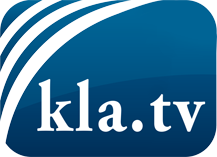 lo que los medios de comunicación no deberían omitir ...poco escuchado – del pueblo para el pueblo ...cada viernes emisiones a las 19:45 horas en www.kla.tv/es¡Vale la pena seguir adelante!Para obtener una suscripción gratuita con noticias mensuales
por correo electrónico, suscríbase a: www.kla.tv/abo-esAviso de seguridad:Lamentablemente, las voces discrepantes siguen siendo censuradas y reprimidas. Mientras no informemos según los intereses e ideologías de la prensa del sistema, debemos esperar siempre que se busquen pretextos para bloquear o perjudicar a Kla.TV.Por lo tanto, ¡conéctese hoy con independencia de Internet!
Haga clic aquí: www.kla.tv/vernetzung&lang=esLicencia:    Licencia Creative Commons con atribución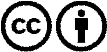 ¡Se desea la distribución y reprocesamiento con atribución! Sin embargo, el material no puede presentarse fuera de contexto.
Con las instituciones financiadas con dinero público está prohibido el uso sin consulta.Las infracciones pueden ser perseguidas.